Фототаблица осмотра рекламной конструкции по адресу: ул. Профсоюзов от 12.11.2021Съёмка проводилась в 12 часов 24 минуты телефоном Xiaomi RedMi note 9PROФото 4 ул. Профсоюзов 60  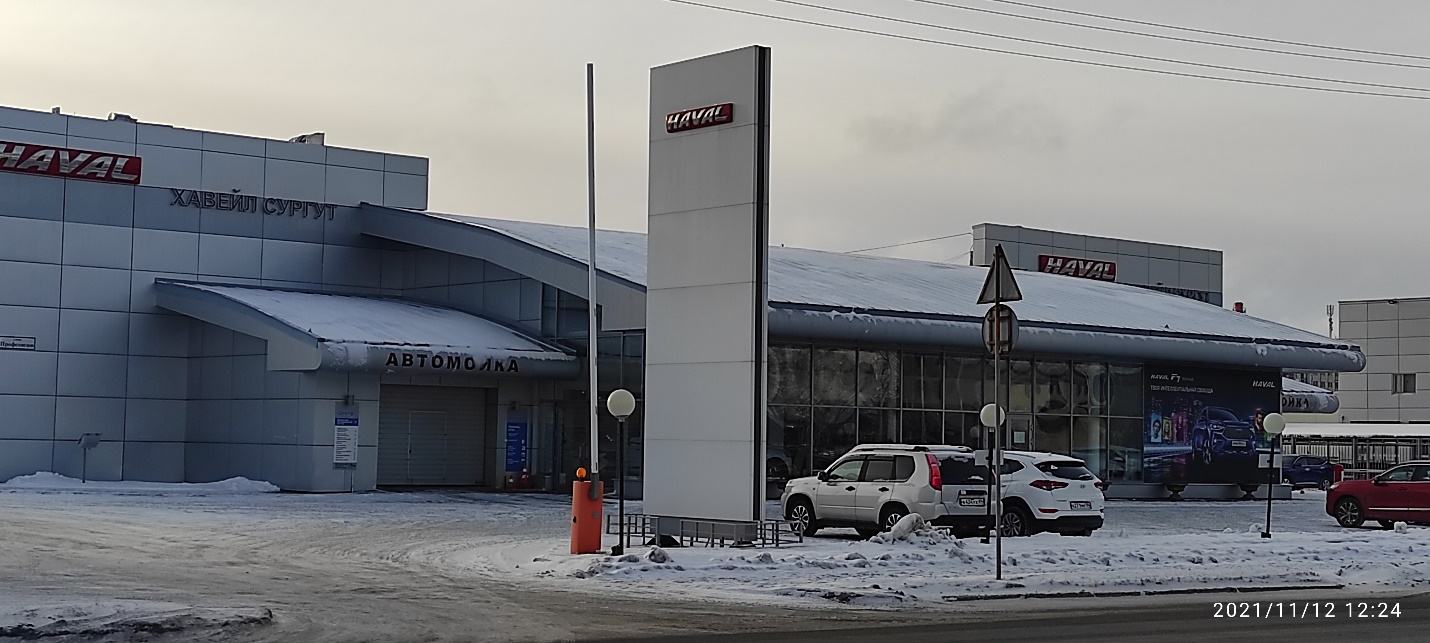 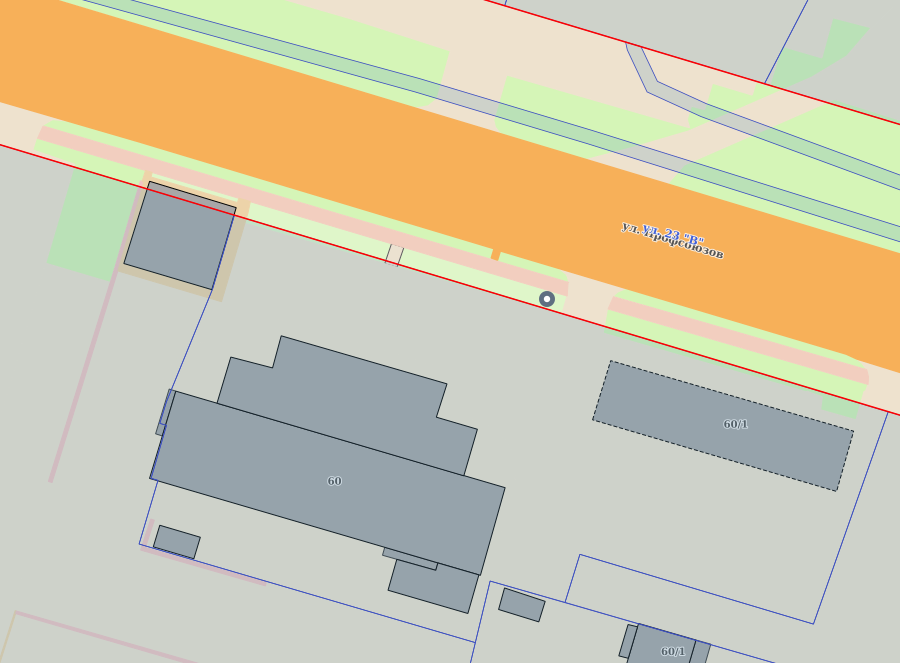 